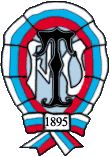 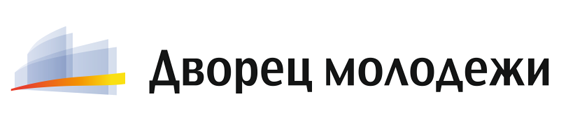 Областной туристско-краеведческий Фестиваль обучающихся Свердловской области «Исследователи Земли»25 сентября -28 сентября 2017г.	Свердловская область, Загородный центр «Таватуй»Условия проведения конкурсной программыПосле прохождения комиссии по допуску, команды заявляются на участие в конкурсной программе, форма заявки (Приложение 1). Вместе с заявкой сдаются фотоработы на конкурс фотографий «Мы – уральцы».Конкурсная программа включает в себя:- конкурс фотографий «Мы – уральцы»;- конкурс фоторепортаж;- конкурс «Знатоки Урала»;- конкурс художественной самодеятельности.Конкурсные работы 2017 года должны быть посвящены Году экологии в Российской Федерации, Году Уральского Добровольческого Танкового Корпуса Свердловской области, а также истории и краеведению Урала (далее – тематика 2017 года).Итоги по направлению «Конкурсная программа», подводятся путём выявления среднего балла, по итогам всех 4 конкурсов. Побеждает команда, набравшая наибольший средний балл.В случае одинакового результата у двух и более команд, побеждает команда, показавшая лучший результат в конкурсе «Знатоки Урала». За неявку команды или опоздание более чем на 5 мин. от указанного в программе времени участия в конкурсе, следует снятие команды с данного конкурса. Конкурс фотографий «Мы – уральцы»Максимальное количество баллов за конкурс – 30.На конкурс принимаются фотоработы, выполненные на фотобумаге по тематике 2017 года. Работы выполняются участниками самостоятельно.Работы должны быть одного размера – 20 х 30 см, наклеенные кусочками двухстороннего скотча на ватман размером А3, белого или светло-серого цвета (бумага для черчения). Количество фотографий – три от каждой команды:- портрет – 1 фотография;- пейзаж – 1 фотография;- сюжет – 1 фотография. Каждая из трех фотографий оценивается отдельно, максимальное количество баллов за одну работу (фотографию) - 10 баллов. Все три результата суммируются и идут в зачет команды. Фотоработы могут быть цветными и черно-белыми, в нижнем правом углу указывается только название снимка. На обратной стороне фотоработы указывается название снимка, территория, команда, фамилия, имя, отчество автора полностью.Принимаются снимки, сделанные в весенне-летний период (исключая зиму) текущего года.Запрещается использовать фотографии, скачанные из сети интернет и участвующих в конкурсах прошлых лет.*   Портрет – изображение человека или группы людей, в изобразительном искусстве один из жанров (и отдельное произведение), в котором воссоздается облик какой-либо человеческой индивидуальности. Вместе с внешним сходством портрет запечатлевает духовный мир изображаемого человека (модели), создаётся типичный образ представителя народа, класса, эпохи.  (Большой энц. словарь) **  Пейзаж – вид, изображение какой-либо местности; в живописи и графике жанр (и отдельное произведение), в котором основной предмет изображения – природа. Часто изображаются виды городов или архитектурных комплексов, морские пейзажи. (Большой энц. словарь) *** Сюжет – в традиционном словоупотреблении – ход событий в литературном произведении, пространственно-временная динамика изображения.   (Большой энц. словарь)  В случае равенства баллов предпочтение отдается работам, набравшим большее количество баллов по критерию «содержание», а при их равенстве по критерию «актуальность». Оценивается:* Художественный уровень – качество художественного исполнения и эмоциональность изображаемого, гармоничное цветовое сочетание, качество композиционного решения, наличие перспективы, соблюдение пропорции и масштаба.** Целостность образа – возможность легкого восприятия глазом, охвата картинки целиком, без особых затруднений.После оценки лучшие фотоработы вывешиваются для общего обозрения (без указания оценочного места). Фотоработы, остаются в распоряжении Отделения туризма и краеведения для экспонирования на фотовыставке «Мы – уральцы».Конкурс фоторепортаж Максимальное количество баллов за конкурс – 30Основная задача конкурса: сделать фоторепортаж с места событий. Фоторепортаж должен отражать индивидуальность команды, рассказывать о товарищах, первенстве, соревнованиях и т.п.Работа должна быть выполнена согласно тематике 2017 года, иметь подписи к фотографиям и нести смысловую нагрузку. Работы выполняются участниками самостоятельно.Листы А2 предоставляются организаторами.Канцтовары (ручки, фломастеры, карандаши, ножницы и т.п.) для выполнения задания каждая из команд привозит индивидуально.Использование фотоматериалов, сделанных непосредственно на соревнованиях ОБЯЗАТЕЛЬНО, время для распечатки фотографий будет определено организаторами отдельно, но не более 5 мин на команду. Техника для печатания снимков предоставляется организаторами конкурса – компьютер с программным обеспечением «Windows 7,8», принтер для ч/б печати. Для работы с компьютером участникам необходимо иметь с собой установочные драйверы и USB шнуры.Команда будет иметь возможность распечатать не более 4-х ФОТОГРАФИЙ. На обратной стороне, подписывается: название команды, территории. Оценивается:* Целостность образа – Возможность легкого восприятия глазом, охвата картинки целиком, без особых затруднений. После оценки, работы вывешиваются для общего обозрения без указания оценочного места. Протокол оценки работ сдается в ГСК.Конкурс «Знатоки Урала»Максимальное количество баллов за конкурс – 100.Конкурс проводится в виде компьютерного тестирования с выполнением краеведческих заданий. Результаты обрабатываются автоматизированной программой.Задания конкурса (тесты) посвящены тематике 2017 года. Участвует 2 человека от команды. Количество вопросов - 30.Продолжительность конкурса – 15 минут.Максимальное количество баллов - 100. Побеждает команда, участники которой получили наибольшую сумму баллов за правильные ответы. При равенстве баллов одной или нескольких команд, учитывается сумма времени выполнения задания 2-мя участниками команды. Побеждает команда, затратившая наименьшую сумму времени.Конкурс художественной самодеятельностиМаксимальное количество баллов за конкурс – 35Номер художественной самодеятельности, визитная карточка команды, может быть представлен по тематике 2017 года в любом жанре: песня, танец, литературная композиция, пантомима и т.п.Каждая команда представляет по одному подготовленному номеру продолжительностью 3-4 мин.При превышении времени выступления, команда получает 1 штрафной балл за каждые лишние 30 секунд выступления, которые вычитаются из результата команды.Оценивается:Побеждает команда, набравшая больше количество баллов. Самые яркие и интересные номера участвуют в заключительном гала-концерте, вне зависимости от мест и баллов. * Режиссёрский уровень постановки – актуальность и глубина раскрытия содержания основы, оригинальность идей, проявление авторского, индивидуального отношения к литературному материалу; точность и изобразительность мизансцен и т.д.** Звуковое оформление – четкость речи (слова слышно и понятны всей аудитории), музыкальное сопровождение номера, наличие фонового звука и т.д.Приложение 1Заявка участия команды в конкурсной программе «Исследователи Земли» Название команды: __________________________________________________Территория, образовательная организация:___________________________________________________________________ ___________________________________________________________________Руководитель команды: _________________________________________________________________________________________________________________Таблица участия в конкурсной программе (в пустой графе галочкой отметить ваше участие)соответствие содержания заявленной темехудожественный уровень *творческий подход, оригинальность исполненияцелостность образа **особое мнение0-2 баллов0-2 баллов0-2 баллов0-2 баллов0-2 балловсоответствие тематике, смысловая нагрузкакачество исполнения фоторепортажатворческий подход, оригинальность исполненияцелостность образа *особое мнение0-5 баллов0-5 баллов0-10 баллов0-5 баллов0-5 балловрежиссёрский уровень постановки*литературно-художественное достоинствоуровень актёрского мастерства исполнителейсценическая культура и эстетика подачиЗвуковое оформление**особое мнение0-5 баллов0-5 баллов0-10 баллов0-5 баллов0-5 баллов0-5 баллов№КонкурсОтметка об участии1Конкурс фотографии «Мы – уральцы»2Конкурс фоторепортаж 3Конкурс «Знатоки Урала»4Конкурс художественной самодеятельности